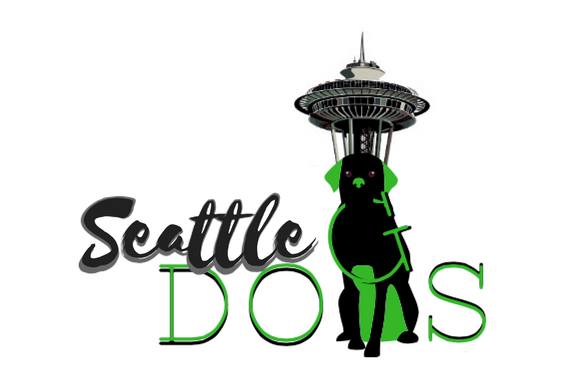 PET ADOPTION APPLICATIONSEATTLE DOGSSeattle WA 98102seattledogs@hotmail.comPhone 206-519-1697Name:__________________________________________________________________Address:________________________________________________________________City:_____________________________________State:____________Zip:___________Phone:___________________ Work Phone:__________________ Age:______

Email Address: ___________________________________________________________1. 	Name of pet you are applying for: ______________________________________2.         Description of pet you are applying for: _________________________________3.	Do you want this pet for: COMPANION ___  PROTECTION  ___  GIFT ___	OTHER_______________________      This pet will be without human companionship for about ___ hours per day, 
       _____days per week.     Where will your pet be kept during the day? (circle all that apply)INDOORS	OUTDOORS	     DOG PEN	       CRATE	     BASEMENT         GARAGE OTHER______________________During the night?  INDOORS	       OUTDOORS	DOG PEN	CRATE         BASEMENT	     GARAGE	         OTHER________________________6.	Where do you live? HOUSE __ APARTMENT ___ TOWNHOUSE OTHER______	I RENT________I OWN ________WITH MY PARENTS_____	Landlord’s name:______________________________Phone:________________7.	Does your landlord allow pets? YES____ NO ____	DON’T KNOW ____	Deposit required?________	Monthly rent increase?___________
            Breed Restrictions?  __________ If yes what breed? __________________8.	Do you have a fenced yard?	YES ____  NO _____	If fenced, please describe the height and type:____________________________9.	Please provide the following information about your household:Number of adults:________   Ages: _______________Number of children:________Ages:______________10.	Is anyone in your family allergic to animals?_____________11.      What will you do with your pets if you move in the future:___________________________________________________________________________________12.      How much do you anticipate spending yearly to feed, vaccinate, license and       provide medical care for your pet?______________________________________13.     Are you be willing to allow a representative to visit your home before the adoption   
          for a home check? __________________________________________________14.      Have you ever given a pet up?  Why?  __________________________________15.      What type(s) of pets do you own or have owned in the last 10 years?16.      Who is (was) your veterinarian for the above animals?	Name:__________________________________________________________	Address:________________________________________________________	Phone:__________________________________________________________17.  	Who is the veterinarian that you plan to use for your new pet?	Name:__________________________________________________________	Address:________________________________________________________	Phone:__________________________________________________________18.      Please provide 2 personal references:Name and Phone #:____________________________________  ____________
Name and Phone # ____________________________________ _____________19.	Do you realize that a dog or cat may live 15 or more years?	YES ___   NO ____20.      It may take your new pet two or more weeks to adjust to its new home, especially       if other pets are involved.  Are you prepared for this? YES ___   NO ___21.      When would you be ready to bring your new pet home if approved?________________________________________________________________22.      This dog may not be potty trained, Is this a issue for you? _________________

23.     SEATTLE DOGS require all dogs to be spayed or neutered and if not already done at the time of adoption due to age or health are you willing to sign a mandatory spay and neuter contract? YES_______NO _____ 

24.   SEATTLE DOGS require all adopted dogs be returned to us in the event that the adoption does not work out or the owner for whatever reasons must surrender the dog. Are you willing to sign such agreement? YES ____ NO _____
25. SEATTLE DOGS PROHIBITS THE USE OF SHOCK/BARK/FENCE COLLARS initial here that you understand this is part of our contract  INITIALS __________

 26. Have you ever had a dog with PARVO? YES ___ NO ___
By signing below, I certify that the information I have given is true and that any misrepresentation of the facts may result in my losing privilege of adopting a pet from SEATTLE DOGS.  I authorize investigation of all statements on this application.  Signature:_____________________________________________Date:______________
Completed applications may be emailed to: seattledogs@hotmail.comNameType/BreedKept WhereAgeNeuteredSexStill Own?YES   NOYES   NOYES   NOYES   NOYES   NOYES   NOYES   NOYES   NO